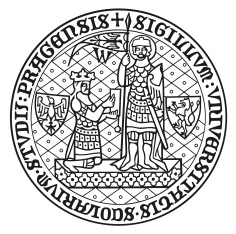 Dohoda o zabezpečení studentské praxe S /2Smluvní strany:Univerzita Karlova, Fakulta sociálních vědSmetanovo nábřeží 6, 110 01 Praha 1IČ: 00216208zastoupená: doc. PhDr. Alice Němcová Tejkalová, Ph.D., děkanka dále jen „škola“anázev: IČ: Sídlo:  Zastoupený: dále jen „školitel“uzavírají níže uvedeného dne, měsíce a roku tuto 		dohodu o zabezpečení studentské praxe na pracovišti školitele v souladu s § 1746 odst. 2 zákona č. 89/2012 Sb., občanský zákoník, ve znění pozdějších předpisůI. Předmět dohodyŠkolitel se zavazuje zabezpečit v termínu od  do  odbornou praxi pro studenta/studentku školy, konkrétně Institutu       Jméno studenta/studentky:        Bydliště: 	      Ročník, obor:        dále společně „student“.       Cílem odborné praxe je ověřit schopnosti studenta při výkonu práce a osvojení praktických      dovedností. Výkon odborné praxe bude činit  hodin v pracovním dni. Škola zabezpečení odborné praxe dle odstavce 1 tohoto článku přijímá.Společná spolupráce mezi smluvními stranami bude realizována mezi školitelem a Institutem , sídlo , zastoupeným ředitelem institutu panem Odborná praxe proběhne u školitele v odboru/oddělení  a bude zaměřena zejména na administrativní činnost. Místo výkonu praxe bude: .II. Způsob plnění dohody1. Školitel se zavazuje:před zahájením odborné praxe seznámit studenta s platnými obecně závaznými a interními předpisy o bezpečnosti a ochraně zdraví při práci a protipožárními předpisy a před zahájením praxe student podepíše poučení o nutnosti zachovávat přísnou mlčenlivost o záležitostech organizace, o nichž se dozví během praxe (pokud to školitel vyžaduje),zajistit odpovědného pracovníka, který bude pověřen dohledem nad řádným průběhem studijní praxe a bude poskytovat informace nebo zajistí poskytnutí informací k problematice zájmu studenta,seznámit studenta se základy práce v podmínkách u školitele,poskytnout studentovi odbornou a technickou podporu nutnou pro zdárný průběh praxe,po skončení praxe provést písemné hodnocení studenta (zapojení studenta do činnosti školitele, odborné znalosti, nedostatky, zájem o práci apod.),  umožnit na základě telefonického nebo e-mailového ohlášení kontrolu průběhu praxe pedagogům školy,poskytnout škole organizační zajištění a realizace činnosti při odborné praxi bezúplatně.2. Škola se zavazuje poučit studenta: o povinnosti vykonávat po dobu odborné praxe přidělenou práci odpovídající jeho možnostem a schopnostem a dodržovat vnitřní předpisy školitele, se kterými bude účastník praxe seznámen,  o nutnosti používat informace získané při praxi pouze se souhlasem školitele, o možných následcích porušování těchto povinností ze strany účastníka praxe.3. Škola se dále zavazuje:organizačně připravit odbornou praxi,zabezpečit (umožnit) pravidelnou docházku studenta na pracoviště školitele podle předchozí domluvy studenta se školitelem.III. Doba trvání dohodyTato dohoda se uzavírá na dobu určitou. Smluvní strany mohou dohodu vypovědět bez uvedení důvodů s 10 denní výpovědní lhůtou, která začne běžet od 1. dne následujícího po dni doručení výpovědi druhé smluvní straně. Tuto dohodu lze rovněž ukončit písemnou dohodou smluvních stran.IV. Zvláštní ustanoveníOdborná praxe je bezplatná, strany si neposkytují vzájemně žádná finanční plnění. Po dobu výkonu odborné praxe nevzniká mezi školitelem a studentem pracovněprávní vztah.Kontaktní osobou a vedením praxe je za školu pověřen/a , telefon: , e-mail: @fsv.cuni.czKontaktní osobou a vedením praxe je za školitele pověřen , telefon: , e-mail: @V. Přerušení praxeŠkolitel je oprávněn přerušit výkon praxe v případě naléhavé potřeby (např. pro případ mimořádných bezpečnostních opatření).Školitel je oprávněn přerušit výkon praxe v případě, že student nebude dodržovat pokyny zaměstnanců školitele a interní předpisy školitele, se kterými byl při nástupu na praxi seznámen. VI. Odpovědnost za škoduOdpovědnost studenta za způsobenou škodu školiteli, kterou mu způsobil při výkonu odborné praxe anebo v přímé souvislosti s ní se řídí  § 391 odst. 1 zákoníku práce.  Odpovědnost školitele za škodu, která vznikne účastníkovi praxe při zabezpečení odborné praxe nebo v přímé souvislosti s ní se řídí § 391 odst. 4 zákoníku práce.VII. Závěrečná ustanoveníTato dohoda nabývá platnosti dnem jejího podpisu oběma smluvními stranami.Tato dohoda je vyhotovena ve čtyřech stejnopisech, z nichž každá smluvní strana obdrží dva stejnopisy. Jakékoliv změny této dohody musí být vypracovány písemně ve formě dodatku ve stejném počtu stejnopisů jako tato dohoda.Tato dohoda je výrazem pravé a svobodné vůle všech účastníků této dohody a jako takovou ji tito stvrzují svými vlastnoručními podpisy.V Praze dne: 			V Praze dne: ..................................................	.		………………………………Školitel		 				doc. PhDr. Alice Němcová Tejkalová, Ph.D.       			  			děkanka						Univerzita Karlova, Fakulta sociálních věd  